ERWEITERTER REDAKTIONSAUSSCHUSSGenf, 8. und 9. Januar 2014TEILÜBERARBEITUNG DER PRÜFUNGSRICHTLINIEN FÜR GURKE
(doKument TG/61/7)Vom Verbandsbüro erstelltes Dokument

Haftungsausschluß:  dieses Dokument gibt nicht die Grundsätze oder eine Anleitung der UPOV wieder	Auf ihrer siebenundvierzigsten Tagung vom 20. bis 24. Mai 2013 in Nagasaki, Japan, prüfte die Technische Arbeitsgruppe für Gemüsearten (TWV) die Teilüberarbeitung der Prüfungsrichtlinien für Gurke aufgrund des Dokuments TG/61/7 (vergleiche Dokument TWV/47/34 „Report“, Absatz 72).	Der Aufbau dieses Dokuments ist wie folgt:	Die vorgeschlagenen Überarbeitungen sind in der Anlage dieses Dokuments dargelegt.[Anlage folgt]Vorschlag für eine Überarbeitung der Gruppierungsmerkmale in Kapitel 5.3Derzeitiger Wortlaut: a)	Keimblatt: Bitterstoff (Merkmal 1)b)	Pflanze: Geschlechtsverteilung (Merkmal 13)c)	Fruchtknoten: Farbe des Besatzes (Merkmal 15)d)	Parthenokarpie (Merkmal 16)e)	Frucht: Länge (Merkmal 17) f)	Frucht: Grundfarbe der Epidermis zum Zeitpunkt der Marktreife (Merkmal 25)Vorgeschlagener neuer WortlautKeimblatt:  Bitterstoff (Merkmal 1)Pflanze:  Geschlechtsverteilung (Merkmal 13)Fruchtknoten: Farbe des Besatzes (Merkmal 15)d)	Parthenokarpie (Merkmal 16) e)	Frucht:  Länge (Merkmal 17) f)	Frucht:  Grundfarbe der Epidermis zum Zeitpunkt der Marktreife (Merkmal 25) g)	Resistenz gegen Cladosporium cucumerinum (Ccu) (Merkmal 44)h)	Resistenz gegen Gurkenmosaikvirus (CMV) (Merkmal 45)i)	Resistenz gegen Echten Mehltau (Podosphaera xanthii) (Px) (Merkmal 46)j)	Resistenz gegen Corynespora-Blattfleckenkrankheit (Corynespora cassiicola) (Cca) (Merkmal 48)k)	Resistenz gegen Cucumber vein yellowing virus (CVYV) (Merkmal 49)Vorschlag für eine Überarbeitung von Kapitel 7 MerkmalstabelleVorschlag für die Überarbeitung der Merkmale 44 bis 50Derzeitiger Wortlaut: Vorgeschlagener neuer Wortlaut:Derzeitiger Wortlaut: Vorgeschlagener neuer Wortlaut:Derzeitiger Wortlaut: Vorgeschlagener neuer Wortlaut:Derzeitiger Wortlaut: Vorgeschlagener neuer Wortlaut:Derzeitiger Wortlaut: Vorgeschlagener neuer Wortlaut:Derzeitiger Wortlaut: Vorgeschlagener neuer Wortlaut:Derzeitiger Wortlaut: Vorgeschlagener neuer Wortlaut:Vorschlag für eine Überarbeitung von Kapitel 8: Erläuterungen zu der Merkmalstabelle Vorschlag zur Aufnahme eines überarbeiteten Formats für Krankheitsresistenzmerkmale in Abschnitt 8.2(Derzeitiger und vorgeschlagener neuer Wortlaut sind auf gegenüberliegenden Seiten dargelegt)Derzeitiger Wortlaut: Zu 44: Resistenz gegen Cladosporium cucumerinum (Ccu)MethodeErhaltung der Pathotypen	Medium:		PDA („Potato Dextrose Agar“, Kartoffeldextrose-Agar)	Spezifische Bedingungen:		7-8 Tage Dunkelheit, bei 20C	Bemerkungen:		Die Sporensuspension muß eine Konzentration von 0,5 x 105 Sporen/ml. haben. Höchstens 4 Tage bei 4°C im Kühlschrank aufbewahren.Präparation des Inokulums:		Fungus von der PDA-Nährsubstanz abkratzen, in einem Becher auffangen und durch ein Gazetuch filtern.Anzucht der Pflanzen	Aussaat:		In Topferde oder Kompost	Temperatur:		22/20C (Tag/Nacht)	Licht: 		Mindestens 16 Stunden 	Anzahl der Pflanzen:		30 Pflanzen pro MusterInokulation	Wachstumsstadium der Pflanzen:		Die Pflanzen sollten ein erstes Blatt mit einem Durchmesser von drei Zentimetern haben.	Inokulationsmethode:		Besprühen der Blätter mit Sporensuspension.Besondere Bedingungen nach Inokulation	Temperatur:		22/20C (Tag/Nacht)	Licht:			Mindestens 16 Stunden 	Spezifische Bedingungen:		Plastikfolie über den Pflanzen; in den ersten drei Tagen geschlossen, danach während des Tages ein wenig geöffnet.Dauer der Prüfung	- Von Aussaat bis Inokulation:		12 Tage	- Von Inokulation bis Erfassung:		6-8 TageStandardsorten:		Resistenz fehlend: Pepinex 69				Resistenz vorhanden: Maketmore 76Vorgeschlagener neuer Wortlaut:Zu 44:  Resistenz gegen Cladosporium cucumerinum (Ccu)Derzeitiger Wortlaut:Zu 45: Resistenz gegen Gurkenmosaikvirus (CMV)MethodeErhaltung der PathotypenAnzucht der PflanzenInokulationBesondere Bedingungen nach InokulationDauer der PrüfungVorgeschlagener neuer Wortlaut:Zu  45:  Resistenz gegen Gurkenmosaikvirus (CMV)Derzeitiger Wortlaut: Zu 46: Resistenz gegen Echten Mehltau (Podosphaera xanthii) (Sf)Methode	Erhaltung der Pathotypen	Medium:		Auf lebenden anfälligen PflanzenPräparation des Inokulums:		Die Sporen von den infizierten Blättern waschen und eine Suspension mit einer Konzentration von 105 Sporen/ml bereiten. Vor dem Infizieren der Pflanzen die Suspension durch ein Gazetuch filtern.Anzucht der Pflanzen	Aussaat:		In Topferde oder Kompost	Temperatur:		22/20C (Tag/Nacht)	Licht: 		Mindestens 16 Stunden 	Anzahl der Pflanzen:		30 Pflanzen pro MusterInokulation	Wachstumsstadium der Pflanzen:		Voll entwickelte Keimblätter	Inokulationsmethode:		Besprühen der Blätter mit Sporensuspension: am ersten, zweiten und fünften Tag nach Pflanzung.Besondere Bedingungen nach Inokulation	Temperatur:		20/20C (Tag/Nacht)	Licht:			16 StundenDauer der Prüfung	- Von Aussaat bis Inokulation:	7, 8 und 11 Tage	- Von Inokulation bis zur letzten Erfassung:	12 TageBonitierungsschema1.	Anfällig: Hypokotyle und Keimblätter infiziert, erstes Blatt stark infiziert, hohe Sporenbildung2.	Mäßig resistent: Hypokotyle nicht infiziert, Keimblätter und erstes Blatt leicht infiziert mit mäßiger Sporenbildung, mäßige Kolonisierung3.	Hochresistent: Hypokotyle und Keimblätter nicht infiziert, erstes Blatt sehr leicht oder nicht infiziert, geringe Kolonisierung, sehr geringe Sporenbildung		Standardsorten:	1. 	Anfällig: Corona			2. 	Mäßig resistent: Flamingo			3. 	Hochresistent: CordobaVorgeschlagener neuer Wortlaut:Zu 46:  Resistenz gegen Echten Mehltau (Podosphaera xanthii) (Px)Derzeitiger Wortlaut: Zu 47: Resistenz gegen Falschen Mehltau (Pseudoperonospora cubensis) (Pc)MethodeErhaltung der Pathotypen	Medium:		Auf lebenden anfälligen PflanzenPräparation des Inokulums:		Die Sporen von den infizierten Blättern waschen und eine Suspension vorbereiten. Suspension sofort verwenden.Anzucht der Pflanzen	Aussaat:		In Topferde oder Kompost	Temperatur:		22/20C (Tag/Nacht)	Licht: 		Mindestens 16 Stunden 	Anzahl der Pflanzen:		30 Pflanzen pro MusterInokulation	Wachstumsstadium der Pflanzen:		Die ersten zwei Blätter sollten voll entwickelt sein.	Inokulationsmethode:		Besprühen der Blätter mit Sporensuspension.Besondere Bedingungen nach Inokulation	Temperatur:		22/20C (Tag/Nacht)	Licht:			16 Stunden	Relative Feuchtigkeit:		48 Stunden nach Inokulation 100%	Besondere Bedingungen:		Plastikfolie über den Pflanzen, in den ersten drei Tagen geschlossen, danach während des Tages ein wenig geöffnet.Dauer der Prüfung	- Von Aussaat bis Inokulation:		20 Tage	- Von Inokulation bis zur letzten	  Erfassung:		+ 10 TageBeurteilungsschema:	Anfällig:	grosse Läsionen mit starker Sporulation, Blattgewebe wird innerhalb von 5 Tagen nekrotisch	Mässig resistent:	mittelgrosse Läsionen, Blattvergilbung dauert länger als 10 Tage	Hoch resistent:	kleine Läsionen, runde nekrotische Flecke, keine sichtbare SporulationStandardsorten:	Anfällig:  Pepinex 69, SMR 58			Mäßig resistent:  Poinsett			Hochresistent: 	  Vorgeschlagener neuer Wortlaut:Zu 47:  Resistenz gegen Falschen Mehltau (Pseudoperonospora cubensis) (Pcu)Derzeitiger Wortlaut: Zu 48: Resistenz gegen Corynespora-Blattfleckenkrankheit (Corynespora cassiicola) (Cca)MethodeErhaltung der Pathotypen	Medium:		PDA („Potato Dextrose Agar“, Kartoffeldextrose-Agar)	Spezifische Bedingungen:		12-14 Tage Dunkelheit, bei 20C	Bemerkungen:		Die Sporensuspension muß eine Konzentration von 0,5 x 105 Sporen/ml. haben. Höchstens 4 Tage bei 4C im Kühlschrank aufbewahren.Präparation des Inokulums:		Fungus von der Nährsubstanz abkratzen, in einem Becher auffangen und durch ein Gazetuch filtern.Anzucht der Pflanzen	Aussaat:		In Topferde oder Kompost	Temperatur:		22/20C (Tag/Nacht)	Licht: 		Mindestens 16 Stunden 	Anzahl der Pflanzen:		30 Pflanzen pro MusterInokulation	Wachstumsstadium der Pflanzen:		Die Pflanzen sollten ein erstes Blatt mit einem Durchmesser von drei Zentimetern haben.	Inokulationsmethode:		Besprühen der Blätter mit Sporensuspension.Besondere Bedingungen nach Inokulation	Temperatur:		25/15C (Tag/Nacht)	Licht:			Mindestens 16 Stunden	Besondere Bedingungen:		Plastikfolie über den Pflanzen, in den ersten drei Tagen geschlossen, danach während des Tages ein wenig geöffnet.Dauer der Prüfung	- Von Aussaat bis Inokulation:		12-13 Tage	- Von Inokulation bis Erfassung:		8-10 TageBonitierungsschema:1.	Anfällig	a.	Keimblätter und erstes Blatt abgestorben, Pflanze mit stark reduziertem Wachstum	b.	Keimblätter abgestorben oder stark infiziert, erstes Blatt schwach infiziert, Pflanze mit stark reduziertem Wachstum2.	Resistent	a.	Keimblätter stark infiziert, erstes Blatt nicht infiziert, Pflanze mit normalem Wachstum	b.	Keimblätter und erstes Blatt nicht infiziert, Pflanze mit normalem WachstumStandardsorten:			Resistenz fehlend:  Pepinova (1a) und Cerrucho, Goya (1b)	Resistenz vorhanden:  Cumlaude, Edona (2a) und Corona (2b)Vorgeschlagener neuer Wortlaut:Zu 48:  Resistenz gegen Corynespora-Blattfleckenkrankheit (Corynespora cassiicola) (Cca)Derzeitiger Wortlaut:Zu 49: Resistenz gegen Cucumber Vein Yellowing Virus (CVYV)MethodeErhaltung der PathotypenMedium:	Auf lebenden anfälligen PflanzenSpezifische Bedingungen:	Frisches Inokulum oder höchstens 3 Monate bei -20°C gelagertes Inokulum.Durchführung der PrüfungWachstumsstadium der Pflanzen:	Erscheinen des ersten BlattesTemperatur:	16 bis 30˚CLicht:	16 StundenAnbaumethode:	GewächshausInokulationsmethode:	Mechanisch, durch Reiben der KeimblätterDauer der Prüfung:	Von Inokulation bis Erfassung: 14 TageAnzahl der Pflanzen:	Mindestens 15 PflanzenStandardsorten:	Anfällig: Corona 	Resistent: TornacBemerkung:		Resistente Sorten können eine leichte Verfärbung der Adern der älteren Blätter aufweisenVorgeschlagener neuer Wortlaut:Zu 49:  Resistenz gegen Cucumber vein yellowing virus (CVYV)Derzeitiger Wortlaut:Zu 50: Resistenz gegen Zucchinigelbmosaikvirus (ZYMV)MethodeErhaltung der PathotypenMedium:	Auf lebenden anfälligen PflanzenSpezifische Bedingungen:	Frisches Inokulum oder höchstens 6 Monate bei -20°C gelagertes Inokulum.Durchführung der PrüfungWachstumsstadium der Pflanzen:	Erscheinen des ersten BlattesTemperatur:	23 bis 25˚C Tag und NachtLicht:	16 StundenAnbaumethode:	GewächshausInokulationsmethode:	Mechanisch, durch Reiben der KeimblätterDauer der Prüfung:	Von Inokulation bis Erfassung: 14 TageAnzahl der Pflanzen:	Mindestens 15 PflanzenStandardsorten:	Anfällig: Corona 	Resistent: DinaBemerkung:	Resistente Sorten können eine leichte Verfärbung der Adern der älteren Blätter aufweisen. Anfällige Sorten weisen systemische Mosaiksymptome auf.Vorgeschlagener neuer Wortlaut:Zu 50:  Resistenz gegen Zucchinigelbmosaikvirus (ZYMV)Vorschlag für eine Überarbeitung von Kapitel 10 „Technischer Fragebogen“Abschnitt 5: Aus der Merkmalstabelle ausgewählte TQ-MerkmaleHinzufügung einer Option „nicht geprüft“ zu den Merkmalen 44, 45, 46, 48, 49 in Abschnitt 5: Abschnitt 7: Hinzufügung neuer Merkmale unter 7.3.1In Abschnitt 7 folgendes hinzufügen „Zusatzinformationen, die für die Prüfung der Sorte hilfreich sein könnten“:7.3.1	Resistenz gegen Schädlinge und Krankheiten (wenn möglich bitte Pathotypen/Stämme angeben)[Ende der Anlage und des Dokuments]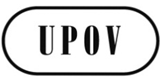 GTC-EDC/Jan14/18ORIGINAL:  englischDATUM:  1. November 2013INTERNATIONALER VERBAND ZUM SCHUTZ VON PFLANZENZÜCHTUNGEN INTERNATIONALER VERBAND ZUM SCHUTZ VON PFLANZENZÜCHTUNGEN INTERNATIONALER VERBAND ZUM SCHUTZ VON PFLANZENZÜCHTUNGEN GenfGenfGenf44. 

(+)Resistance to Cladosporium cucumerinum (Ccu)Résistance à Cladosporium cucumerinum (Ccu)Resistenz gegen Cladosporium cucumerinum (Ccu)Resistencia a la Cladosporium cucumerinum (Ccu)QLabsentabsentefehlendausentePepinex 69 1presentprésentevorhandenpresenteMaketmore 76 944. 

(+)Resistance to Cladosporium cucumerinum (Ccu)Résistance à Cladosporium cucumerinum (Ccu)Resistenz gegen Cladosporium cucumerinum (Ccu)Resistencia a la Cladosporium cucumerinum (Ccu)QLabsentabsentefehlendausenteCherubino, Frontera, Pepinex 69 1presentvorhandenvorhandenpresenteCorona, Marketmore 76, Sheila945. 

(+)Resistance to Cucumis Mosaic Virus (CMV)Résistance au virus de la mosaïque du concombreResistenz gegen Gurkenmosaikvirus (CMV)Resistencia al virus del mosaico del pepino (CMV)QNsusceptiblesensibilitéanfälligsusceptibleGele Tros1moderately resistantrésistance moyennemäßig resistentintermediaGardon2highly resistantforte résistancehochresistentaltaHokus, Naf 345. 

(+)Resistance to Cucumber mosaic virus (CMV)Résistance au virus de la mosaïque du concombre (CMV)Resistenz gegen Gurkenmosaikvirus (CMV)Resistencia al virus del mosaico del pepino (CMV)QNsusceptiblesensibilitéanfälligsusceptibleBosporus, Corona, Ventura1moderately resistantrésistance moyennemäßig resistentintermediaCapra, Gardon, Verdon2highly resistantforte résistancehochresistentaltaNaf, Picolino346. 

(+)Resistance to powdery mildew (Podosphaera xanthii) (Sf)Résistance à l’oïdium (Podosphaera xanthii) (Sf)Resistenz gegen Echten Mehltau (Podosphaera xanthii) (Sf)Resistencia al mildiú blanco (Podosphaera xanthii) (Sf)QNsusceptiblesensibilitéanfälligsusceptibleCorona 1moderately resistantrésistance moyennemäßig resistentintermediaFlamingo 2highly resistantforte résistancehochresistentaltaCordoba 346. 

(+)Resistance to Powdery mildew (Podosphaera xanthii) (Px)Résistance à l’oïdium (Podosphaera xanthii) (Px)Resistenz gegen Echten Mehltau (Podosphaera xanthii) (Px)Resistencia al mildiú blanco (Podosphaera xanthii) (Px)QNsusceptiblesensibilitéanfälligsusceptibleCorona, Ventura 1moderately resistantrésistance moyennemäßig resistentintermediaFlamingo 2highly resistantforte résistancehochresistentaltaAramon, Bella, Cordoba 347. 

(+)Resistance to downy mildew (Pseudoperonospora cubensis) (Pc)Résistance au mildiou (Pseudoperonospora cubensis) (Pc)Resistenz gegen Falschen Mehltau (Pseudoperonospora cubensis) (Pc)Resistencia al mildiú velloso del pepino (Pseudoperonospora cubensis (Pc))QNsusceptiblesensibilitéanfälligsusceptiblePepinex 69, SMR 581moderately resistantrésistance moyennemäßig resistentintermediaPoinsett2highly resistantforte résistancehochresistentalta347. 

(+)Resistance to Downy mildew (Pseudoperonospora cubensis) (Pcu)Résistance au mildiou (Pseudoperonospora cubensis) (Pcu)Resistenz gegen Falschen Mehltau (Pseudoperonospora cubensis) (Pcu)Resistencia al mildiú velloso del pepino (Pseudoperonospora cubensis (Pcu)QLabsentabsentefehlendausentePepinex 69, Wisconsin1presentprésentevorhandenpresentePoinsett 76948. 

(+)
Resistance to Corynespora blight and target leaf spot (Corynespora cassiicola) (Cca)Résistance à la pourriture corynespora et à la septoriose (Corynespora cassiicola) (Cca)Resistenz gegen
Corynespora-Blattfleckenkrank-heit (Corynespora cassiicola) (Cca)Resistencia a la mancha foliar (Corynespora cassiicola) (Cca)QLabsentabsentefehlendausenteCerrucho, Goya, Pepinova1presentprésentevorhandenpresenteCorona, Cumlaude, Edona948.

(+)
Resistance to Corynespora blight and target leaf spot (Corynespora cassiicola) (Cca)Résistance à la pourriture corynespora et à la septoriose (Corynespora cassiicola) (Cca)Resistenz gegen
Corynespora-Blattfleckenkrankheit (Corynespora cassiicola) (Cca)Resistencia a la mancha foliar (Corynespora cassiicola) (Cca)QLabsentabsentefehlendausenteBodega1presentprésentevorhandenpresenteCorona, Cumlaude949. 

(+)Resistance to Cucumber Vein Yellowing Virus (CVYV)Résistance au virus du jaunissement des nervures du concombreResistenz gegen Cucumber Vein Yellowing Virus (CVYV)Resistencia al virus de las venas amarillas del pepino (CVYV)QLabsentabsentefehlendausenteCorona 1presentprésentevorhandenpresenteTornac 949. 

(+)Resistance to Cucumber vein yellowing virus (CVYV)Résistance au virus du jaunissement des nervures du concombre (CVYV)Resistenz gegen Cucumber vein yellowing virus (CVYV)Resistencia al virus de las venas amarillas del pepino (CVYV)QLabsentabsentefehlendausenteCorinda, Corona, Ventura1presentprésentevorhandenpresenteDina, Summerstar, Tornac 950. 

(+)Resistance to Zucchini Yellow Mosaic Virus (ZYMV)Résistance au virus de la mosaïque jaune de la courgette Resistenz gegen Zucchinigelb-mosaikvirus (ZYMV)Resistencia al virus del mosaico amarillo del calabacín (ZYMV)QLabsentabsentefehlendausenteCorona1presentprésentevorhandenpresenteDina950. 

(+)Resistance to Zucchini yellow mosaic virus (ZYMV)Résistance au virus de la mosaïque jaune de la courgette (ZYMV) Resistenz gegen Zucchinigelb-mosaikvirus (ZYMV)Resistencia al virus del mosaico amarillo del calabacín (ZYMV)QLabsentabsentefehlendausenteCorona, Hilton, Ventura1presentprésentevorhandenpresenteDina, Summerstar, Thunder91. PathogenCladosporium cucumerinum2. Quarantänestatuskeiner3. WirtsartenCucumis sativus (Gurke)4. Quelle des InokulumsNaktuinbouw (NL)5. Isolatnatürlich; jeder beliebigen Infektionsquelle auf dem Feld zu entnehmen6. Feststellung der Isolatidentitäterwartete Reaktionen bei resistenten Standardsorten7. Feststellung der PathogenitätSymptome bei anfälligen Standardsorten8. Vermehrung des Inokulums8.1 VermehrungsmediumAgarmedium z.B.: Kartoffeldextrose-Agar (PDA)8.2 Vermehrungssorte-8.3 Pflanzenstadium bei der Inokulation-8.4 Inokulationsmediumsteriles entmineralisiertes Wasser8.5 Inokulationsmethodevon den Petrischalen abkratzen und auf neue Plättchen streichen8.6 Ernte des Inokulumsvon 7-8 Tage alten Subkulturen im Dunkeln bei 20°C8.7 Prüfung des geernteten Inokulums-8.8 Haltbarkeit/Lebensfähigkeit des Inokulums4 Tage bei 4°C9. Prüfungsanlage9.1 Anzahl der Pflanzen pro Genotypmindestens 209.2 Anzahl der Wiederholungen19.3 KontrollsortenCherubino, Frontera, Pepinex 69 (anfällig)Corona, Marketmore 76, Sheila (resistent)9.4 Gestaltung der Prüfungz.B. nach jeweils 8 Proben 16 resistente und 16 anfällige Pflanzen9.5 Prüfungseinrichtung-9.6 Temperatur18 oder 22/20°C Tag/Nacht9.7 Lichtmindestens 16 Stunden9.8 Jahreszeit-9.9 Besondere MaßnahmenErde darf zum Zeitpunkt der Inokulation nicht trocken sein; Plastikzelt während der ersten drei Tage nach der Inokulation Tag und Nacht geschlossen, danach tagsüber leicht geöffnet10. Inokulation10.1 Vorbereitung des Inokulumsoptional: der Sporensuspension 0,01% Tween hinzufügen10.2 Quantifizierung des Inokulums0,5*105 -0,5*106 Sporen/ml10.3 Pflanzenstadium bei der Inokulationjunges Keimblatt oder erstes echtes Blatt10.4 InokulationsmethodeAufsprühen der Sporensuspension10.5 Erste Erfassung6 Tage nach der Inokulation10.6 Zweite Erfassung8 Tage nach der Inokulation10.7 Abschließende Erfassungen8 Tage nach der Inokulation11. Erfassungen11.1 Methodevisuell, vergleichend11.2 Erfassungsskala[1] fehlend:  Fronterabraune Verletzungen an Keimblättern und Absterben der Pflanze[9] vorhanden:  Coronakeine Symptome oder mit grünen Verletzungen oder Bräunung der Blätter11.3 Validierung der Prüfunganhand von Standardsorten11.4 Abweicherhöchstens 1 Abweicher pro 6-35 Pflanzen12. Auswertung der Daten hinsichtlich der UPOV AusprägungsstufenQL13. Kritische KontrollpunkteTemperatur und LuftfeuchtigkeitMedium:Auf lebenden anfälligen PflanzenBemerkungen:Maintenir la serre exempte de pucerons Präparation des Inokulums:Frische infizierte Blätter mit Wasser mischen. Eine Lösung mit einer Konzentration von 1:15 (Inokulum: Wasser) bereiten.Aussaat:In Topferde oder KompostTemperatur:22/20C (Tag/Nacht)Licht:Mindestens 16 StundenAnzahl der Pflanzen:30 Pflanzen pro MusterWachstumsstadium der Pflanzen:Voll entwickelte KeimblätterInokulationsmethode:Mechanische Inokulation durch Reiben der Keimblätter unter Verwendung von Carborundum-Pulver, das nach der Inokulation abzuwaschen ist.Temperatur:22/18C (Tag/Nacht)Licht:16 Stunden- Von Aussaat bis Inokulation:6-7 Tage- Von Inokulation bis zur letzten Erfassung:10-14 TageBonitierungsschema:1	Anfällig:IIbeschränktes Wachstum, leichte Blasen auf dem Keimblatt, vollständig marmorierte Blätter
GeleTrosIIIgekräuselte Blätter, starke Mosaiksymptome auf der Gesamtheit des Blattes2.	Mäßig resistent:IVgekräuselte Blätter, leichte MosaiksymptomeGardonVleicht gekräuselte Blätter, leichte Mosaiksymptome, viele nekrotische FleckenVIBlätter nicht gekräuselt, undeutliche Mosaiksymptome, wenige nekrotische Flecken3.	Hochresistent:VIIsehr wenige Virussymptome, sehr wenige nekrotische FleckenVIIIKeine SymptomeHokus, Naf1. PathogenGurkenmosaikvirus2. Quarantänestatuskeiner3. WirtsartenCucumis sativus (Gurke)4. Quelle des InokulumsNaktuinbouw (NL), GEVES (FR)5. Isolatz.B. UK 66. Feststellung der Isolatidentitätresistente und anfällige Kontrollsorten oder ELISA-Teststab (Agdia)7. Feststellung der PathogenitätInokulation einer anfälligen Kontrollsorte8. Vermehrung des Inokulums8.1 Vermehrungsmediumauf anfälligen lebenden Pflanzen8.2 Vermehrungssorteanfällige Kontrollsorte8.3 Pflanzenstadium bei der InokulationKeimblätter8.4 Inokulationsmediumeiskalte Phosphat-Pufferlösung +Carborundum + Aktivkohle8.5 InokulationsmethodeReiben8.6 Ernte des Inokulumsfrisches befallenes Blatt8.7 Prüfung des geernteten InokulumsVorgetäuschte Inokulation mit PBS + Carborundum8.8 Haltbarkeit/Lebensfähigkeit des Inokulums8 Stunden bei 4°C oder auf Eis9. Prüfungsanlage9.1 Anzahl der Pflanzen pro Genotypmindestens 309.2 Anzahl der Wiederholungen39.3 KontrollsortenBosporus, Corona, Ventura (anfällig), Capra, Gardon, Verdon (mäßig resistent), Naf, Picolino (hochresistent)9.4 Gestaltung der Prüfungz.B. Wiederholungen an verschiedenen Tabletts im Gewächshaus 9.5 PrüfungseinrichtungGewächshaus oder Klimakammer9.6 Temperatur18-25°C /15-20°C Tag/Nacht oder konstant 22°C9.7 Lichtmindestens 16 Stunden9.8 Jahreszeitbeste Ergebnisse im April/Mai; Sept./Okt.9.9 Besondere Maßnahmendas Gewächshaus von Blattläusen freihalten10. Inokulation10.1 Vorbereitung des Inokulumsfrisches zermahlenes Blatt in kaltem PBS10.2 Quantifizierung des Inokulums-10.3 Pflanzenstadium bei der InokulationKeimblätter, z.B.: 8 und 11 Tage nach Aussaat10.4 InokulationsmethodeReiben, Abwaschen des Carborundums10.5 Erste Erfassung7 Tage nach der Inokulation10.6 Zweite Erfassung14 Tage nach der Inokulation10.7 Abschließende Erfassungen21 Tage nach der Inokulation, erste und zweite Blattsymptome;nur erforderlich, falls zweite Erfassung nicht eindeutig11. Erfassungen11.1 Methodevisuelle Einschätzung der Grades an Mosaikbildung am 1. Blatt11.2 Erfassungsskala[1] anfällig:  3, Corona, VenturaMosaik; klare Grenze zwischen gelb und grün[1] anfällig:  4, Bosporusstark fleckig; zusammenfließende Chlorose[2] mäßig resistent:  5, Gardon, Verdonleicht fleckig; chlorotische Inseln[2] mäßig resistent:  6, Capraeinige chlorotische Tupfen[3] hochresistent:  7, Naf, Picolinokeine Symptome11.3 Validierung der PrüfungStandardsorten sollten Beschreibung entsprechen; beschreiben, falls abweichend; Variation innerhalb Standardssorten sollte 1 Skalenpunkt nicht überschreiten11.4 Abweicher2 Skalenpunkte Differenz zum überwiegenden Typ, 
höchstens 1 pro 6-35 Pflanzen12. Auswertung der Daten hinsichtlich der UPOV AusprägungsstufenQN; [1] 3-4 anfällig, [2] 5-6 mäßig resistent, [3] 7 hochresistent13. Kritische Kontrollpunkte1. Symptome werden sich von kreisförmigen Flecken zu einem Mosaik (Ventura) oder Flecken (Gardon) oder Punkten (Capra) entwickeln. Erfassung sollte sich auf ausgereifte Symptome konzentrieren.2. Blattläuse können GMV sowie auch andere Viren übertragen, die den GMV-Pathotyp kontaminieren können. Die Prüfungen sollten in blattlausfreier Umgebung durchgeführt werden.3. Wachstumshemmung ist normalerweise nicht stark genug, um an jungen Pflanzen gemessen werden zu können; starke Wachstumshemmung wird eher durch einen Gendefekt als durch Virusinfektion verursacht.4. Kräuseln von Blättern wird nicht als GMV-Symptom aufgeführt, da das Kräuseln von Blättern normalerweise durch unausgewogene Wachstumsbedingungen hervorgerufen wird. 5. Durch Wiederholungen soll die Hauptvariationsquelle kontrolliert werden. Für GMV ist das normalerweise die Menge an Sonnenlicht. Deshalb sollten die Wiederholungstabletts die unterschiedlichen Beschattungsgrade innerhalb einer Gewächshauszelle repräsentieren.1. PathogenEchter Mehltau Podosphaera xanthii (Sphaerotheca fuliginea)2. Quarantänestatuskeiner3. WirtsartenCucumis sativus (Gurke)4. Quelle des Inokulumsnatürlich oder Naktuinbouw (NL)5. Isolatnatürlich; einer beliebigen Infektionsquelle auf dem Feld zu entnehmen6. Feststellung der Isolatidentitäterwartete Reaktionen bei resistenten Standardsorten7. Feststellung der PathogenitätSymptome bei anfälligen Standardsorten8. Vermehrung des Inokulums8.1 VermehrungsmediumPflanzen8.2 Vermehrungssorteanfällige Sorte (z.B. Ventura)8.3 Pflanzenstadium bei der InokulationErscheinen des ersten Blattes8.4 Inokulationsmediumentmineralisiertes Wasser8.5 InokulationsmethodeAufsprühen8.6 Ernte des InokulumsSporen mit entmineralisiertem Wasser von den sporenbildenden Blättern abwaschen,Option: Tween20 zu 5 µL (1 Tropfen) /Liter hinzufügendurch ein Gazetuch filtern. 0,75 ml/Pfl.8.7 Prüfung des geernteten InokulumsSporen zählen, angestrebte Konzentration ist 1,105 Sporen/ml8.8 Haltbarkeit/Lebensfähigkeit des Inokulums15 Minuten9. Prüfungsanlage9.1 Anzahl der Pflanzen pro Genotypmindestens 209.2 Anzahl der Wiederholungen19.3 KontrollsortenCorona, Ventura (anfällig), Flamingo (mäßig resistent),Aramon, Bella, Cordoba  (hochresistent)9.4 Gestaltung der Prüfung-9.5 Prüfungseinrichtung-9.6 Temperaturkonstant 20°C9.7 Licht16 Stunden9.8 Jahreszeitbeste Ergebnisse im Herbst (Sept./Nov.)9.9 Besondere Maßnahmen-10. Inokulation10.1 Vorbereitung des Inokulumswie oben unter 8.610.2 Quantifizierung des Inokulums1,105 Sporen/ml10.3 Pflanzenstadium bei der InokulationKeimblatt bei 1. Inokulation, erstes Blatt bei letzter Inokulation10.4 InokulationsmethodeAufsprühen, Inokulation wird an Tag 3, 5 und 6 nach dem 1. Tag wiederholt 10.5 Erste Erfassung10 Tage nach der Inokulation10.6 Zweite Erfassung-10.7 Abschließende Erfassungen14 Tage nach der Inokulation11. Erfassungen11.1 Methodevisuell, vergleichend; hauptsächlich am ersten Blatt11.2 ErfassungsskalaSporenbildung an Keimblättern und Hypokotylen; hohe Sporenbildung am ersten Blatt[1] anfällig:  Corona, VenturaSporenbildung an Keimblättern und Hypokotylen; hohe Sporenbildung am ersten Blatt[2] mäßig resistent:  Flamingokeine Sporenbildung auf den Hypokotylen,mäßige Sporenbildung auf Keimblättern und erstem Blatt;[3] hochresistent:  Aramon, Bella, CordobaSymptome auf Keimblättern werden außer acht gelassenmanchmal sehr geringe Sporenbildung auf dem ersten Blatt11.3 Validierung der Prüfungan Standardsorten11.4 Abweicherhöchstens 1 Abweicher pro 6-35 Pflanzen12. Auswertung der Daten hinsichtlich der UPOV AusprägungsstufenQN [1] anfällig, [2] mäßig resistent, [3] hochresistent13. Kritische KontrollpunkteEinige Formen mäßiger Resistenz könnten bei hohen Temperaturen zusammenbrechen.1. PathogenFalscher Mehltau (Pseudoperonospora cubensis)2. Quarantänestatuskeiner3. WirtsartenCucumis sativus (Gurke)4. Quelle des Inokulumsnatürlich5. Isolatnatürlich; einer beliebigen Infektionsquelle auf dem Feld zu entnehmen6. Feststellung der Isolatidentitäterwartete Reaktionen bei resistenten StandardsortenPepinex 69, Wisconsin (fehlend), 
Poinsett 76 (vorhanden)7. Feststellung der PathogenitätSymptome bei anfälligen Standardsorten8. Vermehrung des Inokulums8.1 Vermehrungsmediumlebende Pflanzen8.2 Vermehrungssorteanfällige Sorte8.3 Pflanzenstadium bei der Inokulationzwei Blätter8.4 Inokulationsmediumkaltes destilliertes Wasser8.5 InokulationsmethodeAufsprühen8.6 Ernte des Inokulumsdurch Abwaschen eines sporenbildenden Blattes8.7 Prüfung des geernteten Inokulumsdurch Zählen der Sporen8.8 Haltbarkeit/Lebensfähigkeit des Inokulums-9. Prüfungsanlage9.1 Anzahl der Pflanzen pro Genotypmindestens 209.2 Anzahl der Wiederholungen19.3 KontrollsortenPepinex 69, Wisconsin (fehlend), Poinsett 76 (vorhanden)9.4 Gestaltung der Prüfung-9.5 Prüfungseinrichtung-9.6 Temperatur22/20°C Tag/Nacht9.7 Lichtmindestens 16 Stunden9.8 Jahreszeit-9.9 Besondere Maßnahmen100% Luftfeuchtigkeit über 24 Stunden aufrechterhalten. Die Pflanzen werden mit einer Plastikfolie abgedeckt. Nach 24 Stunden wird die Plastikfolie tagsüber leicht geöffnet.10. Inokulation10.1 Vorbereitung des Inokulumsdurch Abwaschen sporenbildender Blätter10.2 Quantifizierung des InokulumsZählen der Sporen 103 Sporen pro ml10.3 Pflanzenstadium bei der Inokulationerste zwei Blätter vollständig entwickelt10.4 InokulationsmethodeAufsprühen der Sporensuspension auf Blätter10.5 Erste Erfassung7 Tage nach der Inokulation10.6 Zweite Erfassung-10.7 Abschließende Erfassungen10 Tage nach der Inokulation11. Erfassungen11.1 Methodevisuell, vergleichend11.2 Erfassungsskala[1] fehlend:  Pepinex 69, Wisconsingroße Verletzungen mit üppiger Sporenbildung, Blattgewebe wird innerhalb von 5 Tagen nekroseartig[9] vorhanden:  Poinsett76kleine kreisförmige Läsionen, nekroseartig in der Mitte, Sporenbildung mikroskopisch sichbar, keine hochresistente Standardsorte verfügbar11.3 Validierung der Prüfung-11.4 Abweicher-12. Auswertung der Daten hinsichtlich der UPOV AusprägungsstufenQL [1] fehlend, [9] vorhanden13. Kritische Kontrollpunkte1. PathogenCorynespora cassiicola (Blattfleckenkrankheit)2. Quarantänestatuskeiner3. WirtsartenCucumis sativus (Gurke)4. Quelle des InokulumsNaktuinbouw (NL)5. Isolatalle Quellen des Inokulums sind gleich6. Feststellung der Isolatidentitäterwartete Reaktionen bei resistenten Standardsorten7. Feststellung der PathogenitätSymptome bei anfälligen Standardsorten8. Vermehrung des Inokulums8.1 VermehrungsmediumPDA bei 20°C in Dunkelheit8.2 Vermehrungssorte-8.3 Pflanzenstadium bei der Inokulation-8.4 Inokulationsmediumentmineralisiertes Wasser8.5 Inokulationsmethodevon den Petrischalen abkratzen und auf neue Plättchen streichen8.6 Ernte des Inokulumsvon 12-14 Tage alten Subkulturen8.7 Prüfung des geernteten Inokulums-8.8 Haltbarkeit/Lebensfähigkeit des Inokulumshöchstens 4 Tage bei 4°C9. Prüfungsanlage9.1 Anzahl der Pflanzen pro Genotypmindestens 209.2 Anzahl der Wiederholungen19.3 KontrollsortenBodega, Pepinova (fehlend), Corona, Cumlaude (vorhanden)9.4 Gestaltung der Prüfung-9.5 Prüfungseinrichtung-9.6 Temperatur25/15°C Tag/Nacht oder 23°C Tag/Nacht in Klimakammer9.7 Lichtmindestens 16 Stunden9.8 Jahreszeitbeste Ergebnisse werden aufgrund der Temperatur von Februar - April erzielt9.9 Besondere MaßnahmenErde darf zum Zeitpunkt der Inokulation nicht trocken sein; Plastikzelt während der ersten drei Tage nach der Inokulation Tag und Nacht geschlossen, anschließend >3 Tage nach der Inokulation nur nachts geschlossen10. Inokulation10.1 Vorbereitung des Inokulumsdurch Gazetuch filtern; der Sporensuspension 0,01% Tween hinzufügen10.2 Quantifizierung des Inokulums0,5 x 105 Sporen/ml10.3 Pflanzenstadium bei der InokulationDurchmesser des ersten echten Blattes von etwa 3 cmam 7. Tag umpflanzen, dann am 12. Tag inokulieren10.4 InokulationsmethodeAufsprühen der Sporensuspension10.5 Erste Erfassung8 Tage nach der Inokulation10.6 Zweite Erfassung-10.7 Abschließende Erfassungen8-11 Tage nach der Inokulation11. Erfassungen11.1 Methodevisuell, vergleichend; hauptsächlich am Keimblatt und am ersten Blatt11.2 Erfassungsskala[1] hochresistent:  1, BodegaKeimblätter und erste Blätter abgestorben, reduziertes Wachstum[1] anfällig:  2, PepinovaKeimblätter abgestorben oder von Verletzungen übersät, erste Blätter mit Verletzungen, reduziertes Wachstum[9] hochresistent:  3, CumlaudeKeimblätter mit einigen Läsionen, erstes Blatt ohne oder manchmal mit einigen Läsionen[9] hochresistent: 4, CoronaKeimblätter ohne Läsionen; erstes Blatt ohne Läsionen11.3 Validierung der PrüfungStandardsorten sollten Beschreibung entsprechen; beschreiben falls abweichend11.4 Abweicherhöchstens 1 Abweicher pro 6-35 Pflanzen12. Auswertung der Daten hinsichtlich der UPOV AusprägungsstufenQL [1] 1-2 fehlend, [9] 3-4 vorhanden13. Kritische Kontrollpunkte-1. PathogenCucumber vein yellowing virus2. Quarantänestatuskeiner3. WirtsartenCucumis sativus (Gurke)4. Quelle des InokulumsNaktuinbouw (NL)5. Isolatz.B. KB186. Feststellung der Isolatidentitätresistente und anfällige Kontrollsorten7. Feststellung der PathogenitätInokulation einer anfälligen Kontrollsorte8. Vermehrung des Inokulums8.1 VermehrungsmediumBlatt8.2 Vermehrungssorteanfällige Sorte (z.B. Corinda)8.3 Pflanzenstadium bei der InokulationKeimblätter / Erscheinen des ersten Blattes8.4 InokulationsmediumBlatt in eiskaltem PBS + Carborundum8.5 InokulationsmethodeReiben8.6 Ernte des Inokulumsgefriergetrocknete Blätter8.7 Prüfung des geernteten Inokulums-8.8 Haltbarkeit/Lebensfähigkeit des Inokulums8 Stunden bei 4°C oder auf Eis9. Prüfungsanlage9.1 Anzahl der Pflanzen pro Genotypmindestens 309.2 Anzahl der Wiederholungen19.3 KontrollsortenCorinda, Corona, Ventura (anfällig), Dina, Summerstar, Tornac (resistent)9.4 Gestaltung der Prüfung-9.5 PrüfungseinrichtungGewächshaus9.6 Temperatur16-30°C9.7 Lichtmindestens 16 Stunden9.8 Jahreszeitbeste Ergebnisse im April/Mai; Sept./Okt.9.9 Besondere Maßnahmen12.000 Lux vorgeschlagen; das Gewächshaus von Blattläusen freihalten10. Inokulation10.1 Vorbereitung des Inokulumsfrisches gemahlenes Blatt in 0,03 M Phosphatpuffer + Carborundum + Aktivkohle10.2 Quantifizierung des Inokulums-10.3 Pflanzenstadium bei der InokulationKeimblätter10.4 InokulationsmethodeReiben, Option: Carborundum abwaschen, um Schaden am Blatt zu verhindern10.5 Erste Erfassung7 Tage nach der Inokulation; Symptone an Keimblättern10.6 Zweite Erfassung14 Tage nach der Inokulation, erste Blattsymptome10.7 Abschließende Erfassungen21 Tage nach der Inokulation, erste und zweite Blattsymptome11. Erfassungen11.1 Methodevisuell; vergleichend; hauptsächlich am ersten Blatt11.2 Erfassungsskala[1] anfällig:  3, Corinda, CoronaMosaik; klare Grenze zwischen gelb und grün[1] anfällig:  4, Venturastark fleckig; zusammenfließende Chlorose[9] resistent:  5, Dinaleicht fleckig; chlorotische Inseln[9] resistent:  6, Summerstareinige chlorotische Tupfen[9] resistent:  7, Tornackeine Symptome11.3 Validierung der PrüfungStandardsorten sollten Beschreibung entsprechen; beschreiben falls abweichend. Variation innerhalb der Standardsorte sollte 1 Skalenpunkt nicht überschreiten11.4 Abweicherhöchstens 1 Abweicher pro 6-35 Pflanzen12. Auswertung der Daten hinsichtlich der UPOV AusprägungsstufenQL; [1] 3-4 fehlend, [9] 5-7 vorhanden13. Kritische KontrollpunkteResistente Sorten können eine leichte Verfärbung der Adern der älteren Blätter aufweisen.1. PathogenZucchinigelbmosaikvirus2. Quarantänestatuskeiner3. WirtsartenCucumis sativus (Gurke)4. Quelle des InokulumsNaktuinbouw (NL)5. Isolatz.B. CU616. Feststellung der Isolatidentitätresistente und anfällige Kontrollsorten;7. Feststellung der PathogenitätInokulation einer anfälligen Kontrollsorte8. Vermehrung des Inokulums8.1 VermehrungsmediumBlatt8.2 Vermehrungssorteanfälligen Kontrollsorte8.3 Pflanzenstadium bei der InokulationKeimblätter / Erscheinen des ersten Blattes8.4 Inokulationsmediumeiskalte PBS + Carborundum8.5 InokulationsmethodeReiben8.6 Ernte des Inokulumsfrisches oder getrocknetes Blatt8.7 Prüfung des geernteten Inokulums8.8 Haltbarkeit/Lebensfähigkeit des Inokulums8 Stunden bei 4°C oder auf Eis9. Prüfungsanlage9.1 Anzahl der Pflanzen pro Genotypmindestens 309.2 Anzahl der Wiederholungen19.3 KontrollsortenCorona, Hilton, Ventura (anfällig), Dina, Summerstar, Thunder (resistent)9.4 Gestaltung der Prüfung-9.5 PrüfungseinrichtungGewächshaus oder Klimakammer9.6 Temperatur18-25°C /15-25°C Tag/Nacht9.7 Lichtmindestens 16 Stunden9.8 Jahreszeitbeste Ergebnisse im April/Mai; Sept./Okt.9.9 Besondere Maßnahmen12.000 Lux vorgeschlagen; das Gewächshaus von Blattläusen freihalten10. Inokulation10.1 Vorbereitung des Inokulumsfrisches gemahlenes Blatt in kaltem PBS10.2 Quantifizierung des Inokulums-10.3 Pflanzenstadium bei der InokulationKeimblätter / Erscheinen des ersten Blattes - (z.B. 8 Tage.; 3 Tage später wiederholen)10.4 InokulationsmethodeReiben, Carborundum abwaschen10.5 Erste Erfassung7-14 Tage nach der Inokulation; Symptome an Keimblättern10.6 Zweite Erfassung14-21 Tage nach der Inokulation; erste Blattsymptome10.7 Abschließende Erfassungen21 Tage nach der Inokulation, erste und zweite Blattsymptome11. Erfassungen11.1 Methodevisuell; vergleichend, hauptsächlich am ersten Blatt11.2 Erfassungsskala[1] fehlend:  4, Corona, VenturaMosaik; Blattdeformation[1] fehlend:  5, HiltonMosaik; leichte Blattdeformation[9] vorhanden:  6, Thunderleicht fleckig[9] vorhanden:  7, Dina, SummerstarAdernnekrose11.3 Validierung der PrüfungStandardsorten sollten Beschreibung entsprechen; beschreiben falls abweichend.Variation innerhalb der Standardsorte sollte 1 Skalenpunkt nicht überschreiten11.4 Abweicher2 Skalenpunkte Differenz zu dem am stärksten präsenten Typ, höchstens 1 Abweicher pro 30 Pflanzen12. Auswertung der Daten hinsichtlich der UPOV AusprägungsstufenQL: [1] 4-5 fehlend, [9] 6-7 vorhanden13. Kritische KontrollpunkteResistente Sorten können eine leichte Verfärbung der Adern der älteren Blätter aufweisen. Anfällige Sorten weisen systemische Mosaiksymptome auf.5.	Anzugebende Merkmale der Sorte (die in Klammern angebene Zahl verweist auf das entsprechende Merkmal in den Prüfungsrichtlinien; bitte die Note ankreuzen, die derjenigen der Sorte am nächsten kommt). 5.	Anzugebende Merkmale der Sorte (die in Klammern angebene Zahl verweist auf das entsprechende Merkmal in den Prüfungsrichtlinien; bitte die Note ankreuzen, die derjenigen der Sorte am nächsten kommt). 5.	Anzugebende Merkmale der Sorte (die in Klammern angebene Zahl verweist auf das entsprechende Merkmal in den Prüfungsrichtlinien; bitte die Note ankreuzen, die derjenigen der Sorte am nächsten kommt). 5.	Anzugebende Merkmale der Sorte (die in Klammern angebene Zahl verweist auf das entsprechende Merkmal in den Prüfungsrichtlinien; bitte die Note ankreuzen, die derjenigen der Sorte am nächsten kommt). MerkmaleBeispielssortenNote[…]5.9
(44)Resistenz gegen Cladosporium cucumerinum (Ccu)fehlendCherubino, Frontera, Pepinex 69 1[   ]vorhandenCorona, Marketmore 76, Sheila9[   ]nicht geprüft[   ]5.10
(45)Resistenz gegen Gurgenmosaikvirus (CMV)anfälligBosporus, Corona, Ventura1[   ]mäßig resistentCapra, Gardon, Verdon2[   ]hochresistentNaf, Picolino3[   ]nicht geprüft[   ]5.11
(46)Resistenz gegen Echten Mehltau (Podosphaera xanthii) (Px)anfälligCorona, Ventura 1[   ]mäßig resistentFlamingo 2[   ]hochresistentAramon, Bella, Cordoba 3[   ]nicht geprüft[   ]5.12
(48)Resistenz gegen
Corynespora-Blattfleckenkrankheit (Corynespora cassiicola) (Cca)fehlendBodega1 [   ]vorhandenCorona, Cumlaude9 [   ]nicht geprüft[   ]5.13
(49)Resistenz Cucumber vein yellowing virus (CVYV)fehlendCorinda, Corona, Ventura1 [   ]vorhandenDina, Summerstar, Tornac 9 [   ]nicht geprüft[   ]fehlendvorhandennicht geprüfta)Resistenz gegen Falschen Mehltau (Pseudoperonospora cubensis) (Pcu) (Merkm. 47)[   ][   ][   ]b)Resistenz gegen Zucchinigelbmosaikvirus (ZYMV) (Merkm. 50)[   ][   ][   ]